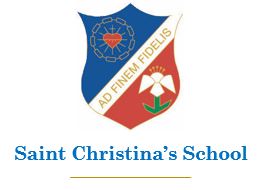 Application for the post of Director of MusicCompleting your application formPlease complete the application form electronically in full.  It is an essential part of our selection process and the information you give will help us to select candidates for interview. Please note that you are not limited by the size of the answer boxes; they will expand.  Save your completed form as a PDF document.
Please do not enclose a curriculum vitae (CV).Please send a short letter with your application form addressed to the Headteacher to cover:what attracts you to the position, how you feel your experience, skills and personal qualities qualify you to take on the role,any other information you would like the selection panel to know.Please email your completed application form and letter to headteacherspa@saintchristinas.org.uk 
An information pack can be downloaded from www.saintchristinas.org.uk All applications received by Saint Christina’s School are handled in accordance with the requirements of the Data Protection Act 2018.	Personal InformationNote: Some e-mail accounts have high security settings so, to ensure we can respond to you, please make sure the domain “@saintchristinas.org.uk” is on your safe senders list. 
	Education and Qualifications	Employment HistoryStarting with your current / most recent position, please provide details of your employment since leaving full-time education.  Note: To satisfy the requirements for safer recruitment we need to ask for your full employment record. Any gaps between jobs or between finishing education and first employment should be added in Section 4.    	Gaps in employmentPlease give details of any gaps in employment since leaving full-time educationInterest and activities 
Other commentsReferees
Please provide the names and addresses of two referees. They should be from employers, including a referee from your current or most recent employer.  In the case of a practising Catholic applicant, a third reference should be from your Parish Priest / Priest of the Parish where you regularly worship (OPTIONAL).*IMPORTANT:  May we contact your referees directly, without seeking further notification from you?  Please indicate yes or no in the [  ] alongside each name.Other informationEqual opportunitiesSaint Christina’s School is an equal opportunity employer.  Its policy is to ensure that no job applicant or employee receives less favourable treatment because of race, colour or nationality, sex, sexual orientation, marital status, age, religion or disability, or is disadvantaged by conditions or requirements which cannot be shown to be justifiable.  Selection criteria and procedures are frequently reviewed to ensure that individuals are selected on the basis of their individual and relevant merits and abilities.  All employees are given equal opportunities and, where appropriate, special training to progress within the School.Safer recruitment and the requirement for enhanced Disclosure and Barring checksSaint Christina’s School is a “registered body” under the Police Act 1997 because employment there involves access to children under the age of eighteen. This post will require an enhanced DBS check from the Disclosure and Barring Service (formerly Criminal Records Bureau) and a check against the Children’s Barred List before an offer of employment. You will need to apply for a new disclosure, even if you already hold one. Alternatively, if you are registered with the DBS Update Service, you will need to provide your reference number and permission to undertake a search. This will also apply to former members of staff who re-join unless less than three months have passed between their leaving and their re-employment date.  If you have lived or worked abroad for a period of three months or more during the past five years you will also need to provide appropriate paperwork, such as a police certificate of good conduct, from the countries you have lived in. 
DeclarationsI confirm that this information is, to the best of my knowledge, true and complete.  * I am aware that the post for which I am applying is exempt from the Rehabilitation of Offenders Act 1974 and therefore that all convictions, cautions and binding-over orders, other than those protected under the 2013 Exceptions Order to that Act, must be declared.  I have not been disqualified from working with children, am not named on the Children’s Barred List, am not subject to any sanctions imposed by a regulatory body (e.g. the Teacher Regulatory Agency) and either I have no unprotected convictions, cautions, reprimands or final warnings, or I have attached details of any of these in a sealed envelope marked “confidential – not to be opened until the short-list stage if applicable”. * I understand that, if successful, I shall be subject to enhanced clearance through the Disclosure and Barring Service (DBS), and be checked against the Children’s Barred List.
* In addition to taking up references, Saint Christina’s School may undertake an internet search of social media.
* I understand that Saint Christina’s School are authorised to obtain references and may approach my nominated referees as indicated above for information to verify particular experience or qualifications. * I understand that if I am currently working with children on either a paid or voluntary basis, my current employer will be asked about disciplinary offences relating to children, including anywhere the penalty is time expired (that is where a warning could no longer be taken into account in any new disciplinary hearing, for example); also whether I have been the subject of any child protection concerns and, if so, the outcome of any enquiry or disciplinary procedure.  If I am not currently working with children, then I understand that a previous employer where I worked with children will be asked about those issues. 
*I understand that providing false information is an offence and could result in my application being rejected, or in summary dismissal if I have been appointed; also in possible referral to the police. * I agree that the organisation may use the information contained on this form for the purpose of processing my job application. * I understand that any offer of employment made by the School will be conditional on receipt of satisfactory references and medical report.Signed ________________________________		Date __________________________Title: Surname: Surname: Title: Forenames:Forenames:Any Previous Surname(s):Any Previous Surname(s):Any Previous Surname(s):Address:Address:Address:Please asterisk the telephone number you would prefer us to contact you onPlease asterisk the telephone number you would prefer us to contact you onPlease asterisk the telephone number you would prefer us to contact you onTel No (Home):Tel No (Home):Tel No (Home):Tel No (Work):Tel No (Work):Mobile No:Mobile No:Email:Email:Senior school(s) attendedDates: mm / yyFrom         ToDates: mm / yyFrom         ToA levels or equivalent, dates awardedGradesOther achievements/interests at schoolOther achievements/interests at schoolOther achievements/interests at schoolOther achievements/interests at schoolOther achievements/interests at schoolUniversity or other Higher Education institutionDates: mm / yyFrom          ToDates: mm / yyFrom          ToDates: mm / yyFrom          ToDates: mm / yyFrom          ToDegree and Awarding Body,dates awardedClassOther achievements/interests at universityOther achievements/interests at universityOther achievements/interests at universityOther achievements/interests at universityOther achievements/interests at universityOther achievements/interests at universityOther achievements/interests at universityOther awards, qualifications and courses attended (please include any CPD and CCRS)Other awards, qualifications and courses attended (please include any CPD and CCRS)Other awards, qualifications and courses attended (please include any CPD and CCRS)Other awards, qualifications and courses attended (please include any CPD and CCRS)Other awards, qualifications and courses attended (please include any CPD and CCRS)Other awards, qualifications and courses attended (please include any CPD and CCRS)Other awards, qualifications and courses attended (please include any CPD and CCRS)College, Education Centre or InstitutionCollege, Education Centre or InstitutionDates From        ToDates From        ToDates From        ToAward/Course Title and QualificationAward/Course Title and QualificationCurrent PositionCurrent PositionCurrent PositionCurrent PositionDates ofEmploymentDates ofEmploymentName and Address of EmployerJob Title and brief summary of main responsibilities of the positionFrommm / yyTomm / yyName and Address of EmployerJob Title and brief summary of main responsibilities of the positionIf applicable, please describe the type of school including age range, number of pupils, boarding, day, co-ed etc.:If applicable, please describe the type of school including age range, number of pupils, boarding, day, co-ed etc.:If applicable, please describe the type of school including age range, number of pupils, boarding, day, co-ed etc.:If applicable, please describe the type of school including age range, number of pupils, boarding, day, co-ed etc.:Current salary and package:Current salary and package:Current salary and package:Current salary and package:Notice period:Notice period:Notice period:Notice period:Previous Positions – starting with most recentPrevious Positions – starting with most recentPrevious Positions – starting with most recentPrevious Positions – starting with most recentDates ofEmploymentDates ofEmploymentName and Address of EmployerJob Title and brief summary of main responsibilities Frommm / yyTomm / yyName and Address of EmployerJob Title and brief summary of main responsibilities Reasons for leaving:Reasons for leaving:Reasons for leaving:Reasons for leaving:Reasons for leaving:Start datemm / yyFinish datemm / yyReasonPlease tell us about your interests and activities outside workAre there any other comments that you would like to make about yourself or your application, or anything you would like the selection panel to know?[y/n]*   Name[y/n]*   NameAddress                             PostcodeAddress                             PostcodeTel NoTel NoEmailEmailOccupation OccupationProfessional relationship to applicantProfessional relationship to applicant Working in the UKWorking in the UKYes / No – please delete as appropriateDo you have any restrictions on taking up employment in the UK?Y/NIf you have answered yes, please answer the following two questions:If you have answered yes, please answer the following two questions:Do you require a work visa to be employed in this country?Y/NIf you possess a work visa please give details:If you possess a work visa please give details:Reasonable adjustmentsDo you have any disability that may require reasonable adjustments to be made during the selection process? If yes, please give details below:Y/NConflict of interestConflict of interestDo you have any connection with the School you have applied for?                                                                                          If yes, please provide brief details below:Y/NAdditional IdentificationAdditional IdentificationNational Insurance Number:DfE Number: Do you hold a valid current driving licence? Y/NNational Insurance Number:DfE Number: Do you hold a valid current driving licence? Y/NDisclosure and barring checksYes / No – please delete as appropriateDo you have any convictions, cautions, reprimands or final warnings that are not “protected” as defined by the Rehabilitation of Offenders Act 1974 (Exceptions) Order 1975 (as amended in 2013)?   Y/NIs there any reason why you may not be suitable to work with children or vulnerable adults?  If yes, please explain:Y/NHave there been any Child Protection concerns/investigations about you in the past? If yes, please explain:Y/NHave you lived outside the UK for a period of three months or longer within the last five years? If yes, please give dates and country/ies and be aware that you will need to provide a Police Certificate of Good Conduct from the country/ies.Y/N